MODÈLE DE PLAN DE REMISE DE PROJET              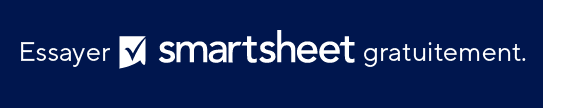 INTITULÉ DU PROJETINTITULÉ DU PROJETPLAN CRÉÉ PARDATERÉCAPITULATIFOBJECTIFSOBJECTIFSOBJECTIFSOBJECTIFSOBJECTIFSRISQUESRISQUESRISQUESRISQUESRISQUESINCERTITUDESINCERTITUDESINCERTITUDESINCERTITUDESINCERTITUDESAUTREAUTREAUTREAUTREAUTRERÔLES ET TÂCHESRÔLESATTRIBUÉ ÀDATE DE DÉBUTDATE DE FINNOTESChef d’équipe de transitionChef de projetsSpécialiste de la transitionÉquipe de projetAdministrateur de base de donnéesSystèmes et réseauxAssistance à la productionAssistance bureautiqueService d’assistanceOPÉRATIONSAssistance de la plateformeDéveloppement de projetTÂCHESCoordonner la réunion de planification de la transitionDistribuer le plan de lancement de projet ou le plan de projetParticiper à la planification de la transitionEffectuer une analyse des écarts de compétencesIdentifier les activités du projet à terminer avant que la transition puisse commencerFORMATIONEXCLUSION DE RESPONSABILITÉTous les articles, modèles ou informations proposés par Smartsheet sur le site web sont fournis à titre de référence uniquement. Bien que nous nous efforcions de maintenir les informations à jour et exactes, nous ne faisons aucune déclaration, ni n’offrons aucune garantie, de quelque nature que ce soit, expresse ou implicite, quant à l’exhaustivité, l’exactitude, la fiabilité, la pertinence ou la disponibilité du site web, ou des informations, articles, modèles ou graphiques liés, contenus sur le site. Toute la confiance que vous accordez à ces informations relève de votre propre responsabilité, à vos propres risques.